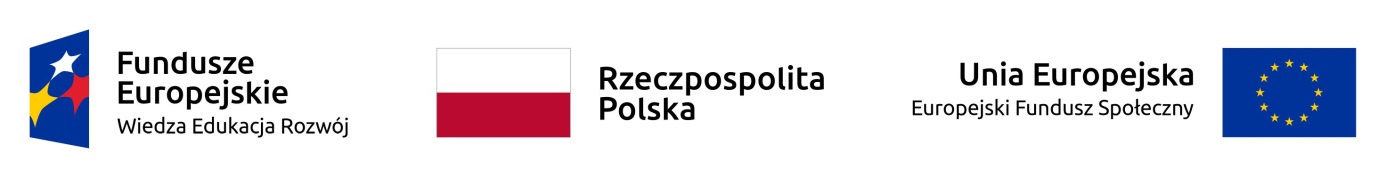 Projekt pod nazwą „Utworzenie i wdrożenie zintegrowanego programu dla KPSW” w ramach Programu Operacyjnego Wiedza Edukacja Rozwój 2014-2020 współfinansowanego ze środków Europejskiego Funduszu Społecznego –––––––––––––––––––––––––––––––––––––––––––––––––––––––––––––––––––––––––––Załącznik 2 do Zapytania Ofertowego 
/Miejscowość/  dnia ………….2018r.ZAMAWIAJĄCY:Karkonoska Państwowa Szkoła Wyższa w Jeleniej Górzeul. Lwówecka 18, 58-503 Jelenia Góratel. 75 6453300, fax 75 6453310adres e-mail: rektorat@kpswjg.pl NIP 611-21-72-838 REGON 230480619WYKONAWCA:…………………………………………………..…..……………………………………………………………..…..……………………………………………………………..…..…………OŚWIADCZENIE O BRAKU POWIĄZAŃ OSOBOWYCH LUB KAPITAŁOWYCH Z ZAMAWIAJĄCYMOświadczam, iż ubiegając się o zamówienie  na zakup telewizyjnego wirtualnego studia dla Karkonoskiej Państwowej Szkoły Wyższej w Jeleniej Górze w ramach projektu pn. „Utworzenie i wdrożenie zintegrowanego programu dla KPSW”. nie jestem powiązany z Zamawiającym, Karkonoską Państwową Szkołą Wyższą                         w Jeleniej Górze, ul. Lwówecka 18, 58-503 Jelenia Góratel. 75 6453300, fax 75 6453310 osobowo lub kapitałowo w rozumieniu zapisów Wytycznych w zakresie kwalifikowania wydatków.Przez powiązania kapitałowe lub osobowe rozumie się wzajemne powiązania między zamawiającym lub osobami upoważnionymi do zaciągania zobowiązań w imieniu zamawiającego lub osobami wykonującymi w imieniu zamawiającego czynności związane z przeprowadzeniem procedury wyboru wykonawcy a wykonawcą, polegające w szczególności na: a) uczestniczeniu w spółce jako wspólnik spółki cywilnej lub spółki osobowej,b) posiadaniu co najmniej 10% udziałów lub akcji, o ile niższy próg nie wynika z przepisów prawa lub nie został określony przez instytucję zarządzającą w wytycznych programowych, c) pełnieniu funkcji członka organu nadzorczego lub zarządzającego, prokurenta, pełnomocnika, d) pozostawaniu w związku małżeńskim, w stosunku pokrewieństwa lub powinowactwa w linii prostej, pokrewieństwa drugiego stopnia lub powinowactwa drugiego stopnia w linii bocznej lub w stosunku przysposobienia, opieki lub kurateli. …………………………………………(miejscowość i data)……………………………………………(podpis osób(-y) uprawnionejdo składania oświadczeniawoli w imieniu wykonawcy)